204_Ergebnisprotokoll_Krisenstabssitzung_2020-06-29.pdfAnzahl der Vorkommen von 'Antikörperstudie': 1Seite: 2zidenz > 50 o Insgesamt wenig Veränderung, weiterhin deutlich über 50% der Neuinfektionen in amerikanischer Region o Fälle im Westbalkan und Osteuropa nehmen zu, verstärkte Testung in dieser Region Länder mit > 70.000 neuen Fällen/letzte 7 Tage o Brasilien, Indien, USA o Indien: In Neu-Delhi soll die ganze Bevölkerung mittels Schnelltest getestet werden (Tür zu Tür Kampagne). Parallel Antikörperstudie mit 20.000 Teilnehmern, die per Los ausgewählt werden. Ziele sind Anpassung der Containment- Zonen, Quarantänisierung von pos. getesteten Personen in Sondereinrichtungen. o USA: Anpassung von Risikogruppen: Personen mit hohem Risiko und Personen mit möglicherweise erhöhtem Risiko: betrifft schwangere Frauen. Es gibt eine Studie in USA (MMWR), dass Schwangere öfter hospitalisiert und beatmet *****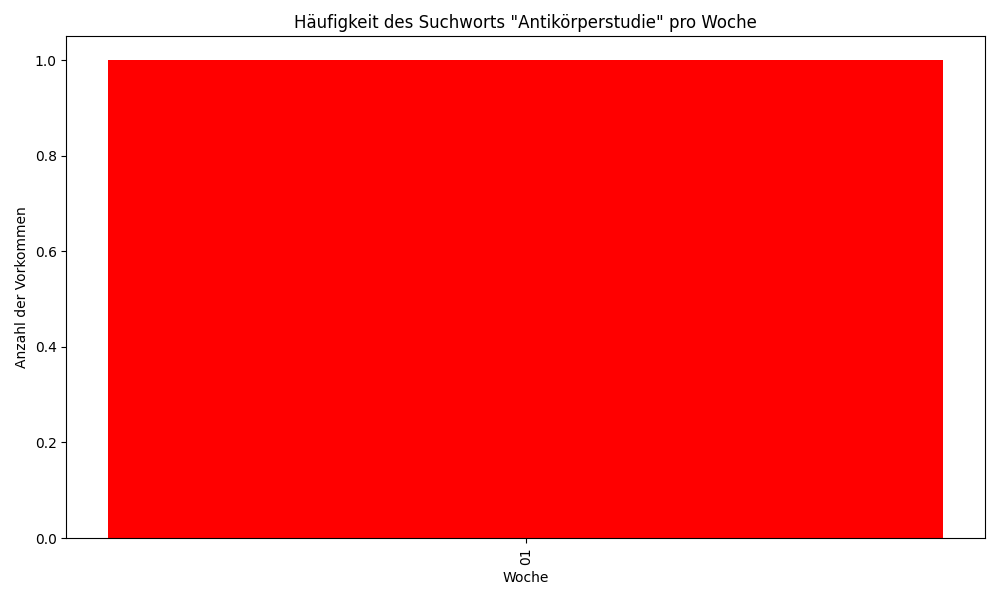 